ŠPORTNI DANPOHOD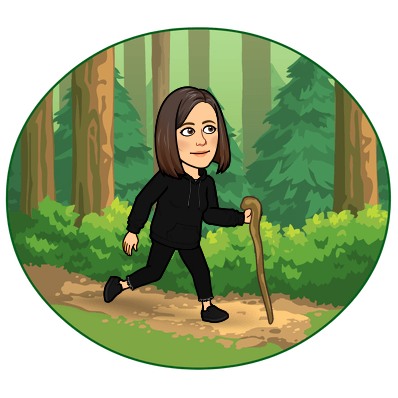 Pred tabo je čisto pravi športni dan v naravi. Iskal boš gozdne zaklade.Potrebuješ: športna oblačila, športno ali pohodno obutev,sredstvo proti klopom,plastenko vode, nekaj za pod zob, list, na katerega si napišite vse, kar boste morali poiskati in fotoaparat, da najdene stvari poslikašmalce domišljije in velikooo, velikooo dobre volje.Kam moram po gozdni zaklad?Svetujem ti, da se odpraviš v gozd ali greš po kakšni pohodni poti, ki ni polna ljudi. Verjamem, da ti možgančki že delujejo, kam se boš odpravil. Kako bo moja naloga opravljena?Ko najdeš vsaj 12 gozdnih zakladov, ti priporočam, da najdeš primeren prostor (uporabi malce domišljije in izvirnosti). Zaklade razstavi, ali z njimi USTVARI ZANIMIVO SLIKO in lepo prosi starše, da te z njimi slikajo. Sliko mi pošlji, skupaj s kratkim opisom na moj e-mail. Zaklade pustiš v naravi.Pohod lahko izvedete tudi čez vikend (ko bodo imeli starši čas ali katerikoli dan v tednu). 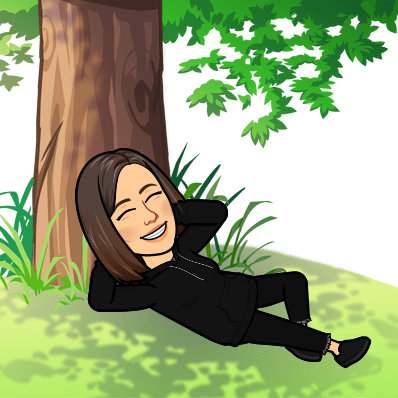 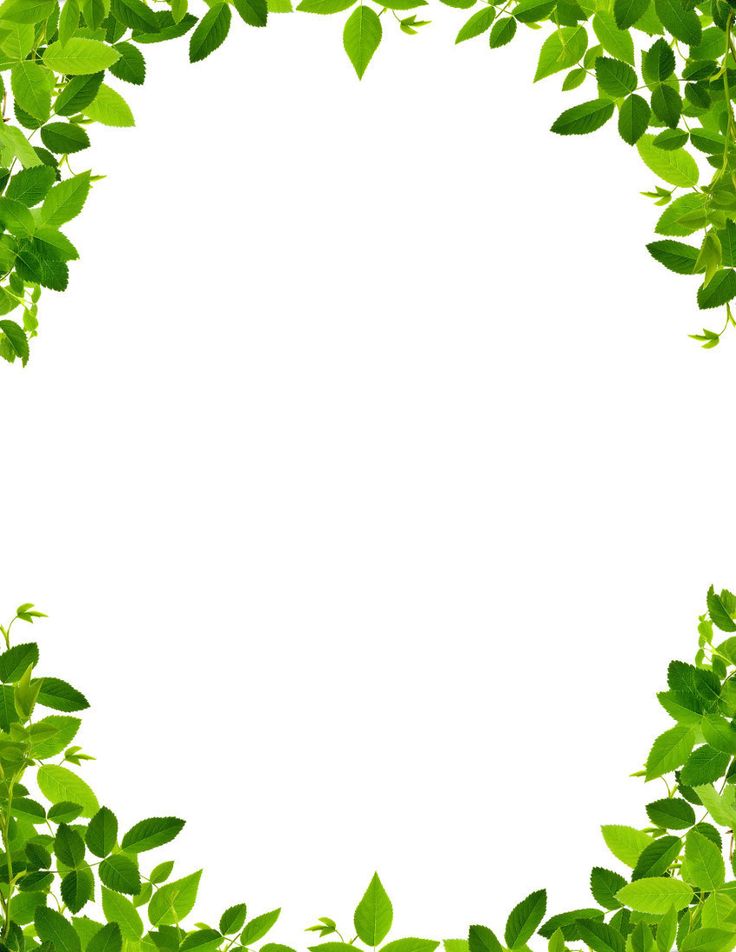 ISKANJE ZAKLADA                      Kdaj? ______________________________________                      Kje? ______________________________________                      S kom? __________________________________________                      Koliko časa je trajalo iskanje? ________________________                      Kateri izziv od štirih ti je uspel? _____________________________                         ____________________________________________________                     Katerega od zakladov si najtežje našel? ______________________                    Kaj si ustvaril iz 12 najdenih zakladov? ______________________                   Koliko ljudi si srečal na tem pohodu? ___________________                   Napiši še kaj svojega.________________________________                      ________________________________________________                        ____________________________________________                                   @ SLIKO IN VTISE MI POŠLJI NA E-MAIL                                                      do nedelje 19.4.2020:                                                	irena.cermelj@os-sturje.siKje se športni dan začne?Lov na zaklad naj se prične v tvoji sobi. Izpolniti moraš gibalne naloge v vseh prostorih, vsakič pa se moraš vmes vrniti v svojo sobo. Tako se boš prebudil in ogrel…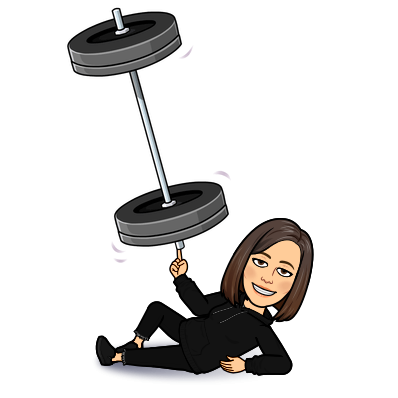 spalnica: 10 počepov dnevna soba: 20x kroženje z rokamakuhinja: 10 žabjih poskokovkopalnica: 5 sklechodnik: 30 x visoki skiping na mestuvhodna vrata: 15x bočni poskokistopnišče: 5x gor in dol po stopnicahspalnica: stoja na lopaticahsoba: uleži se na posteljo in počivaj Gozdni zakladi, ki jih moraš poiskati:poišči nekaj zelenega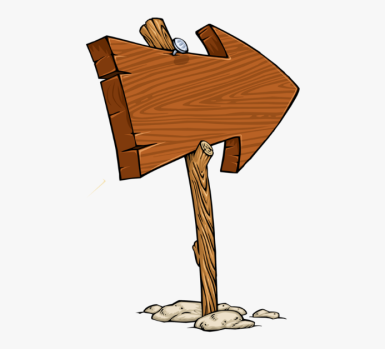 poišči nekaj, kar cvetipoišči nekaj ravnegapoišči nekaj hrapavegapoišči 3 različne drevesne listepoišči nekaj težkegapoišči nekaj, kar ima trnjepoišči zdravilno rastlinopoišči zanimivo vejo ali palicopoišči nekaj, na kar lahko zaigrašpoišči čimvečji storžpoišči nekaj okroglegapoišči majhen, zanimiv kamenpoišči nekaj rjavegapoišči nekaj, kar je tebi všeč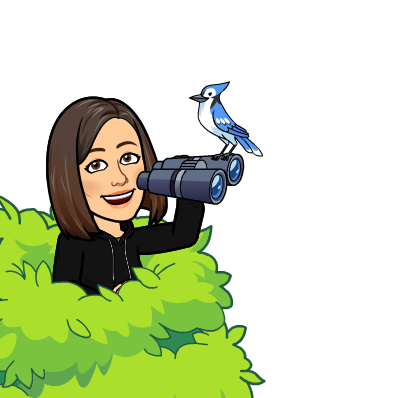 NE POZABI.NARAVA JE DOM ŽIVALI. PAZI, DA NE PRESENETIŠ TAKEGA LEPOTCA, KI SE GREJE NA SONČNIH LEGAH. TALE JE POZIRAL MENI V NEDELJO.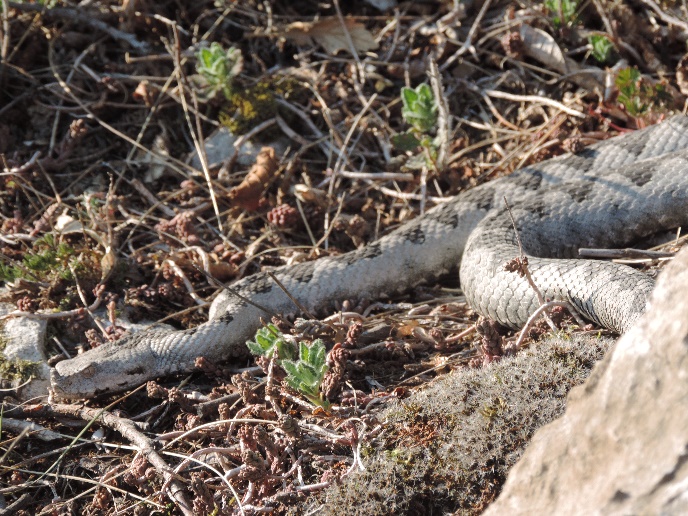 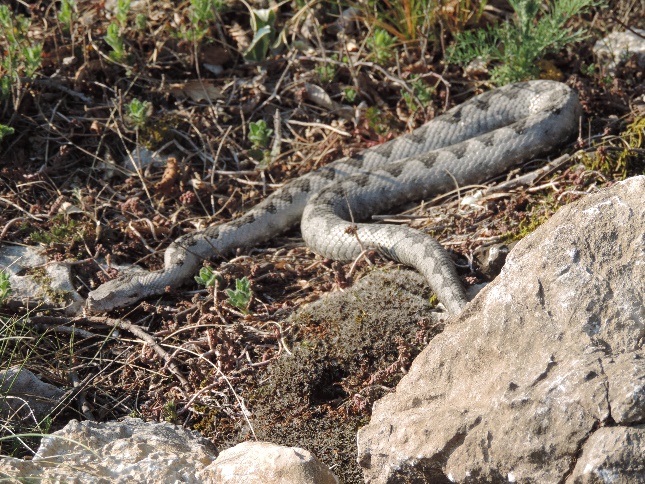 ČE ŽELIŠ, LAHKO OPRAVIŠ ŠE NASLEDNJE IZZIVE1. Izziv: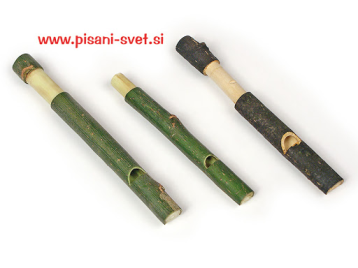 Narediti piščalko iz leske.   2. izziv: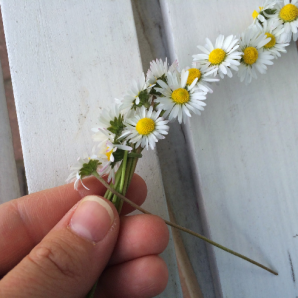 Narediti venček iz marjetic.3. izziv: Narediti stoličko iz stebel tropotca. 4. izziv: Zapiskati na bilko trave.USPELO TI JE.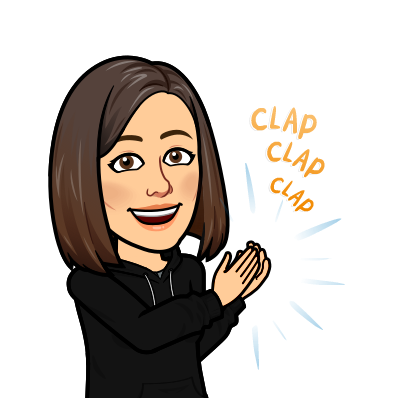                                    PREŽIVEL SI LEP DAN V NARAVI.